表現ワークシート（発想や構想の能力）1年　　組　　番　氏名　　　　　　　　　題材　自分らしさを表すロゴタイプのデザインを考案し、フラットファイルの表紙に描こう。　　　ロゴタイプ＝会社名や商品名のシンボル化を図るため、1つのマークのようにまとまって扱われる合成文字のこと。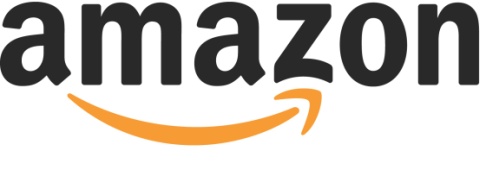 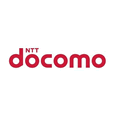 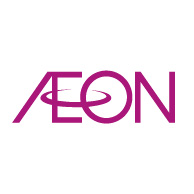 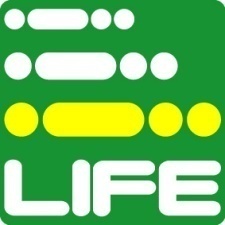 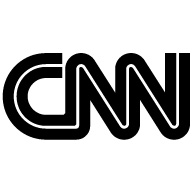 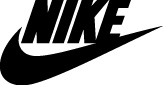 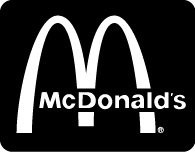 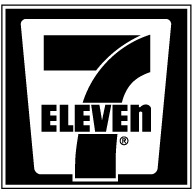 条件　サイズは横幅1５cm前後とする。自分の名前の文字を中心にしたデザインであること。　　　画材はアクリルガッシュを用いる。色彩は5色以内に抑える。「変化と統一」に留意し、美しい仕上げにすること。テーマを決めよう　　自分のどのような面をテーマにするか考えよう　　デザインの方向性を決めようアイデアスケッチを練ろうできるだけたくさんスケッチをすることデザインを決めよう　必要に応じて定規やコンパスを用いて形を整理していこう　変化と統一に留意しよう